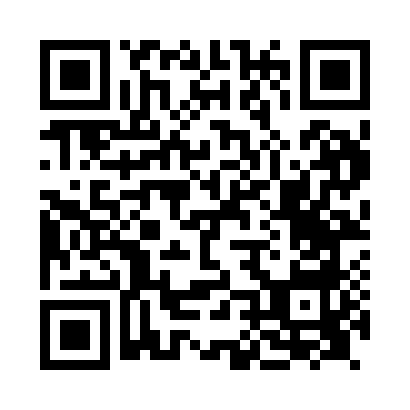 Prayer times for Holmpton, East Riding of Yorkshire, UKMon 1 Jul 2024 - Wed 31 Jul 2024High Latitude Method: Angle Based RulePrayer Calculation Method: Islamic Society of North AmericaAsar Calculation Method: HanafiPrayer times provided by https://www.salahtimes.comDateDayFajrSunriseDhuhrAsrMaghribIsha1Mon2:494:341:046:459:3311:182Tue2:504:351:046:459:3211:183Wed2:504:361:046:459:3211:184Thu2:514:371:046:459:3111:185Fri2:514:381:046:449:3111:176Sat2:524:391:056:449:3011:177Sun2:524:401:056:449:2911:178Mon2:534:411:056:439:2811:179Tue2:534:421:056:439:2811:1610Wed2:544:431:056:439:2711:1611Thu2:554:441:056:429:2611:1512Fri2:554:461:056:429:2511:1513Sat2:564:471:066:419:2411:1514Sun2:574:481:066:419:2311:1415Mon2:574:491:066:409:2211:1416Tue2:584:511:066:409:2011:1317Wed2:594:521:066:399:1911:1218Thu3:004:541:066:389:1811:1219Fri3:004:551:066:389:1711:1120Sat3:014:561:066:379:1511:1121Sun3:024:581:066:369:1411:1022Mon3:034:591:066:359:1211:0923Tue3:035:011:066:359:1111:0824Wed3:045:021:066:349:0911:0825Thu3:055:041:066:339:0811:0726Fri3:065:061:066:329:0611:0627Sat3:075:071:066:319:0511:0528Sun3:075:091:066:309:0311:0429Mon3:085:101:066:299:0111:0430Tue3:095:121:066:288:5911:0331Wed3:105:141:066:278:5811:02